Проект музыкального руководителя Осока Марины Викторовны  « Музыкальное путешествие в Страну Дорожных Знаков»  с детьми старшей группы №7. Период  с 5 по 22 сентября.Цель: разбудить  творческие способности детей  в связи с возникшим интересом детей к определённой части окружающего мира: дорожному движению, правилам дорожного движения, транспорту.Активизировать  все виды музыкальной деятельности детей после периода летнего отдыха.Закрепить основные правила дорожного движения.Итоговое мероприятие- развлечение «Праздник «Дорожной азбуки»- состоялся 19 сентября 2023года.  Слушаем пьесы для фортепиано .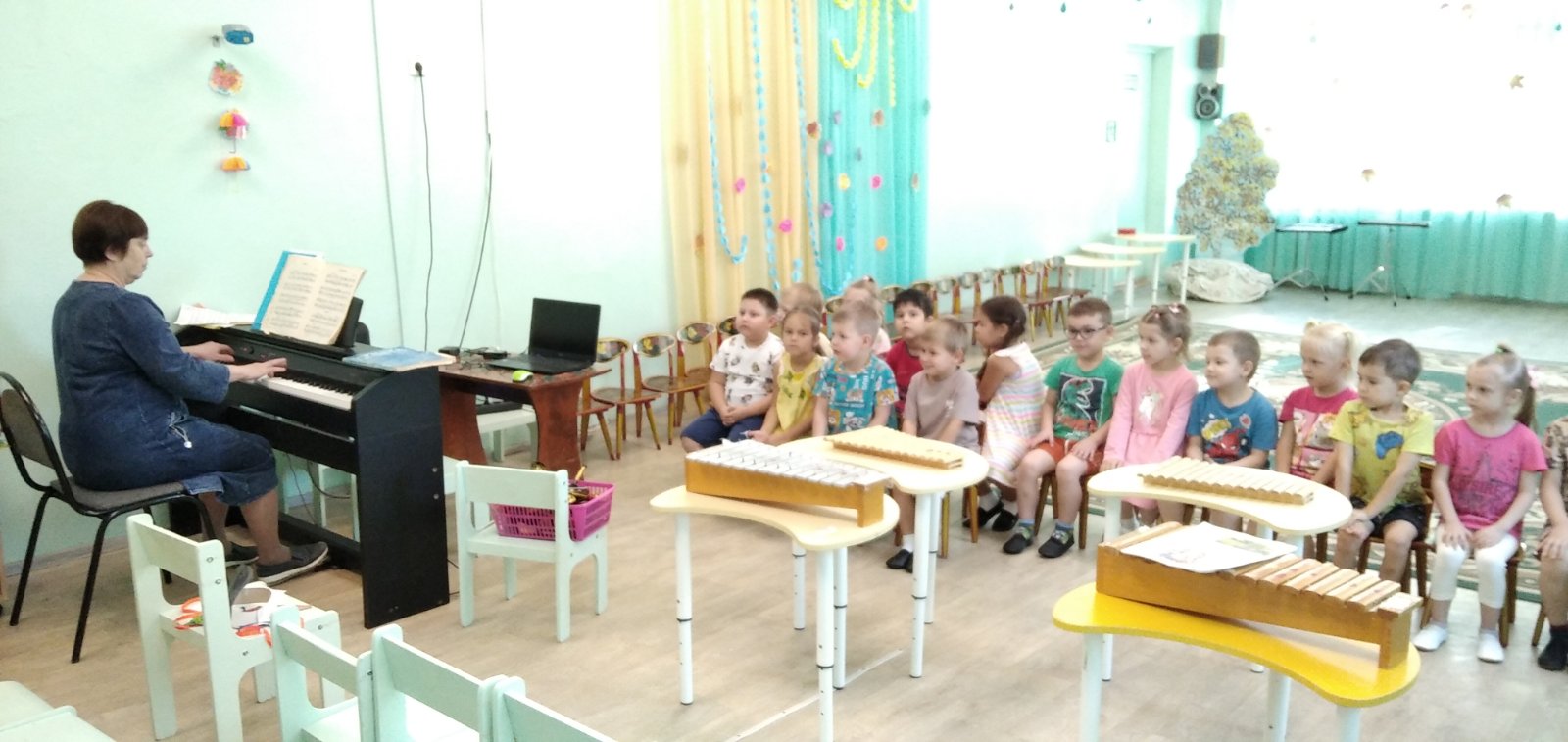 Поём песню «Будь внимателен». 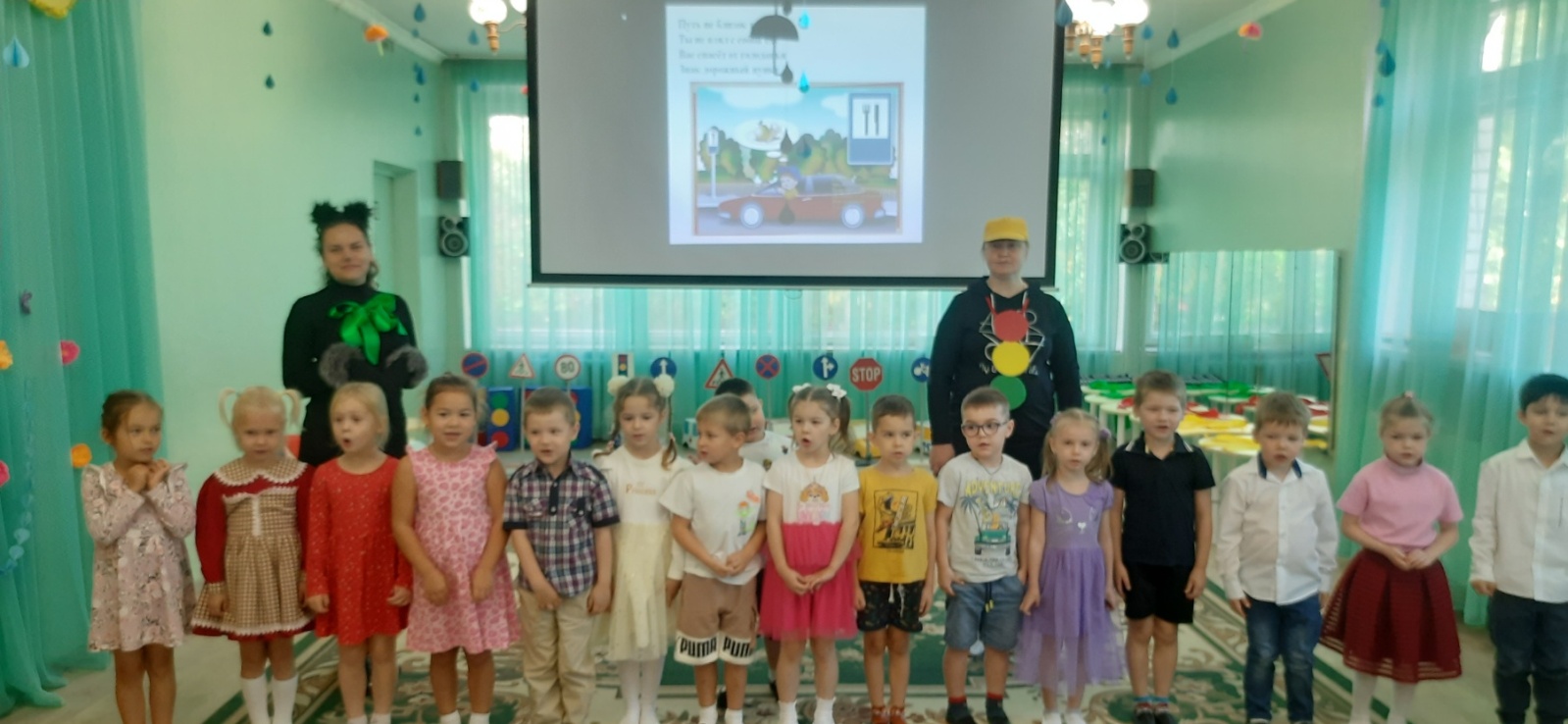 Ребятам нужно спасти дорожные знаки и светофор от помехи-неумехи.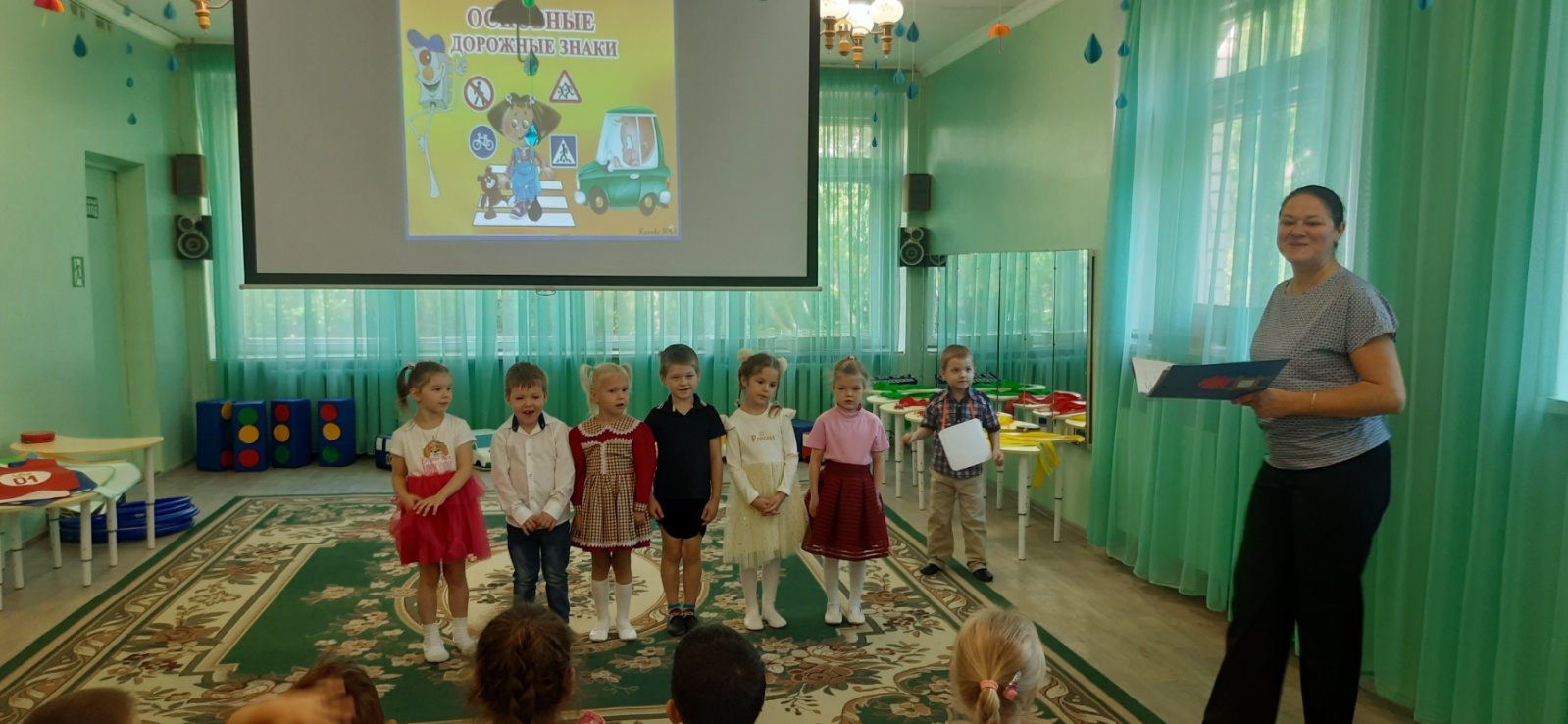 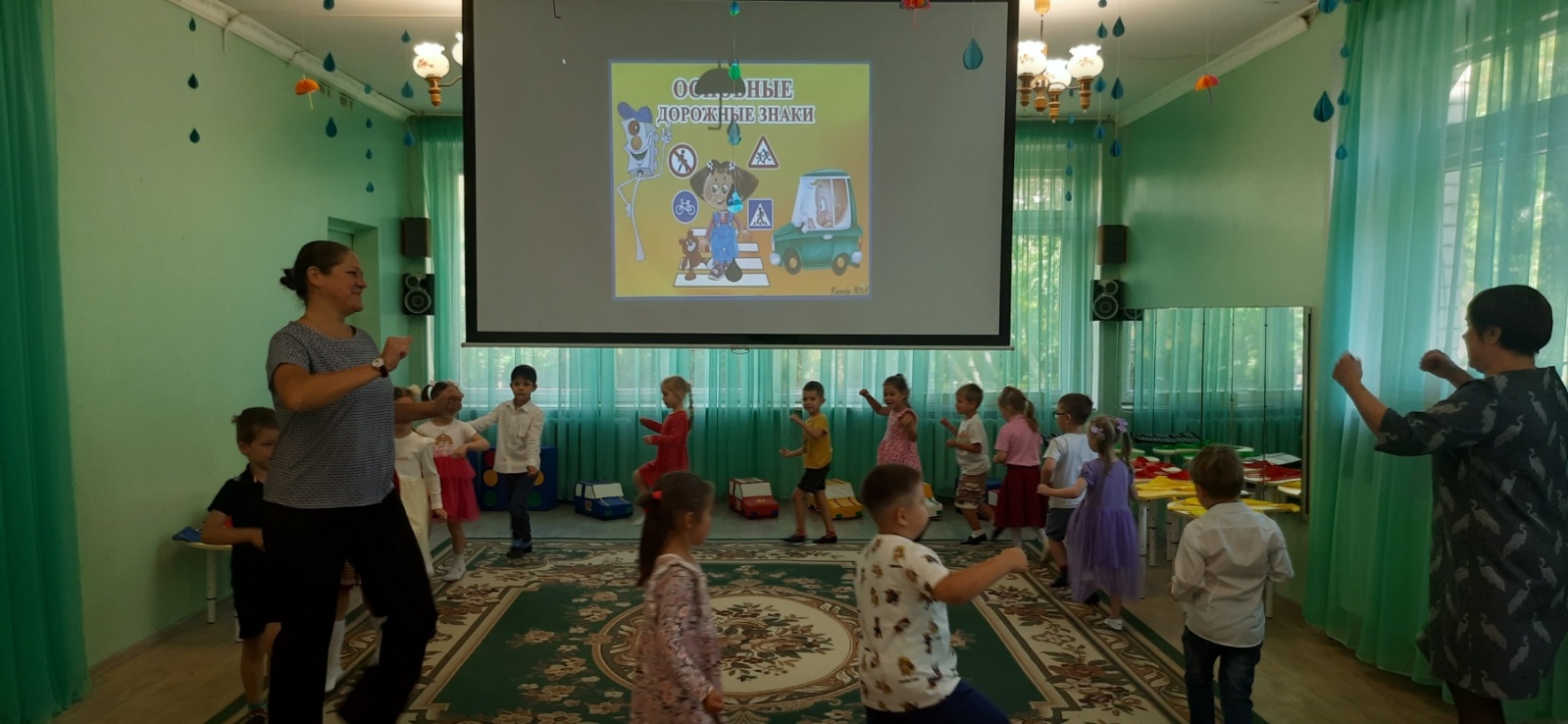 «Весёлые путешественники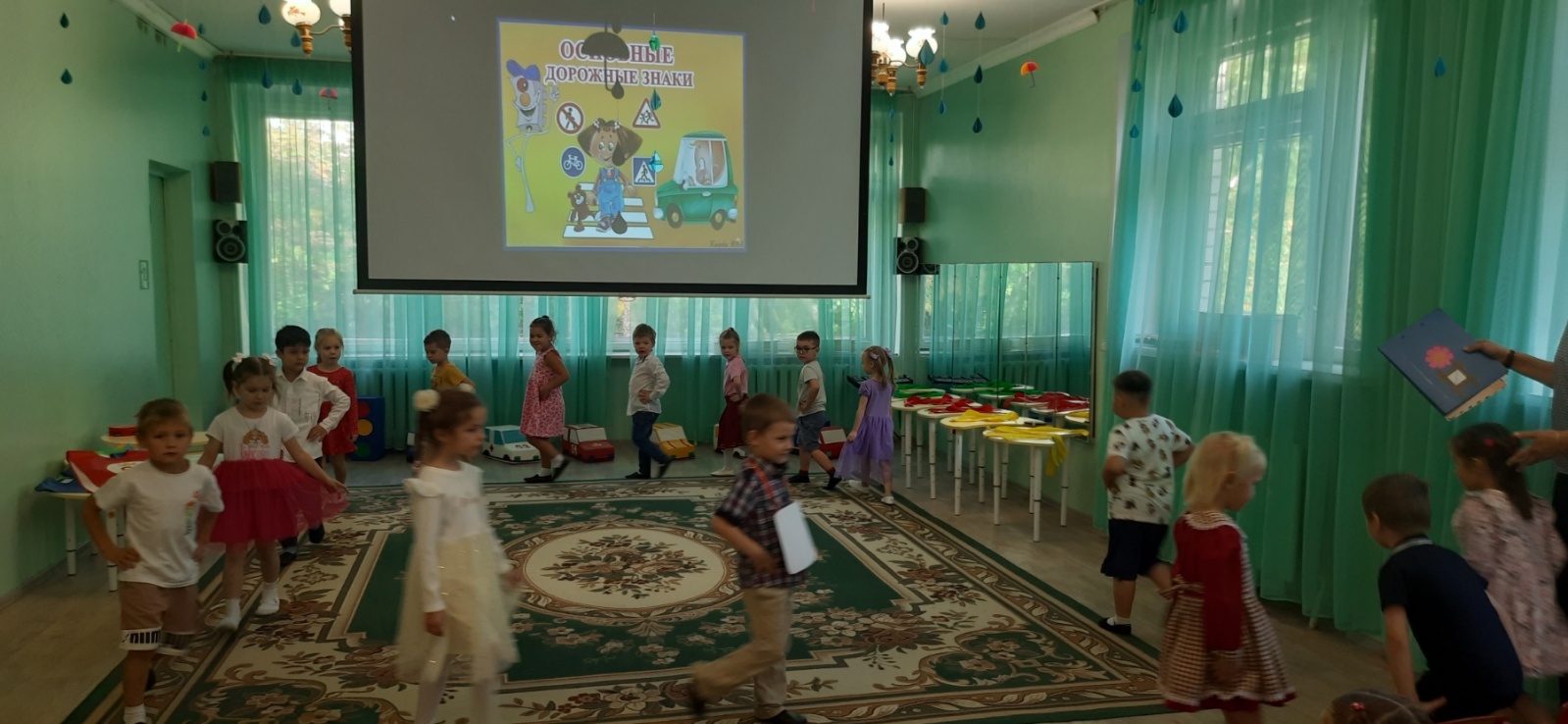 Играем в игру «Пешеходы и автомобили».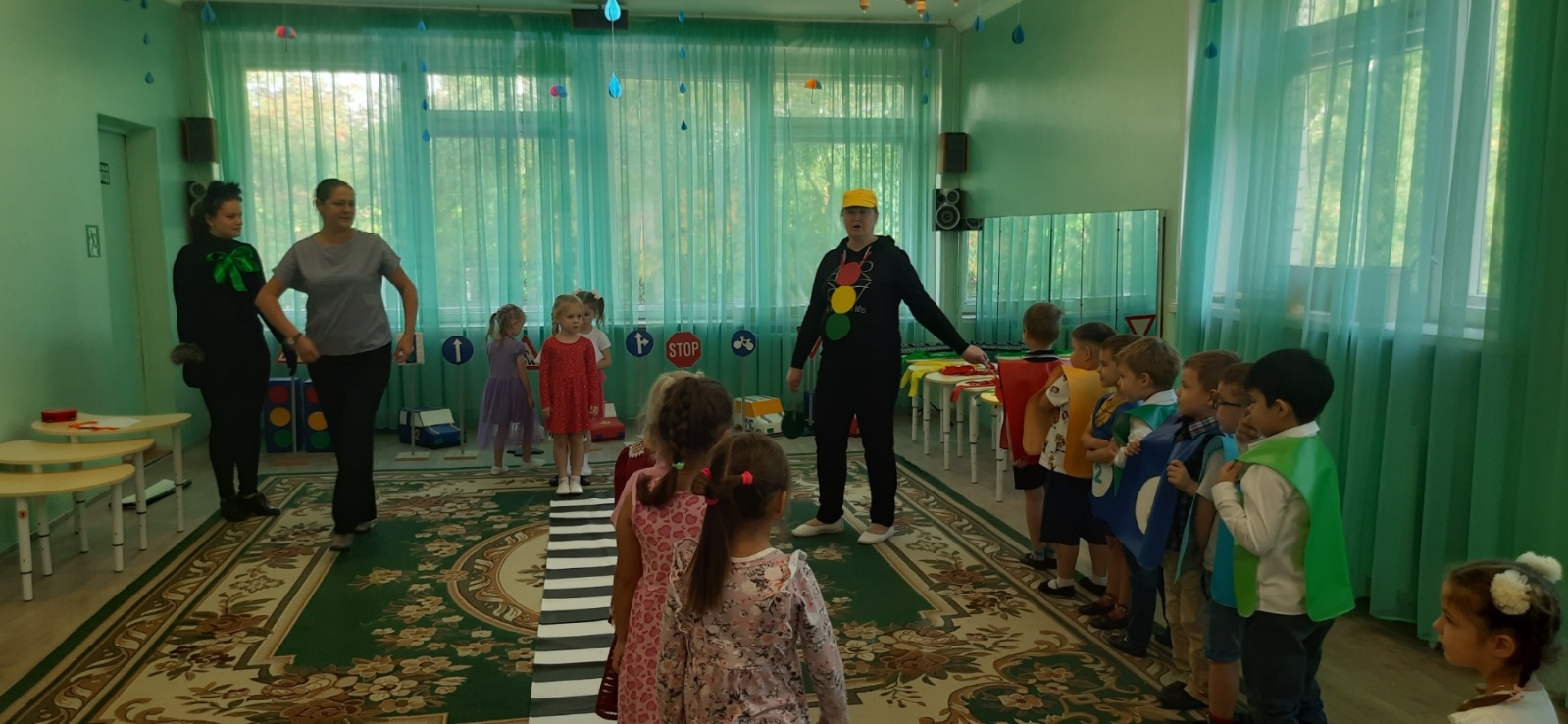 Танец с ленточками на музыку вальса из кинофильма «Берегись автомобиля»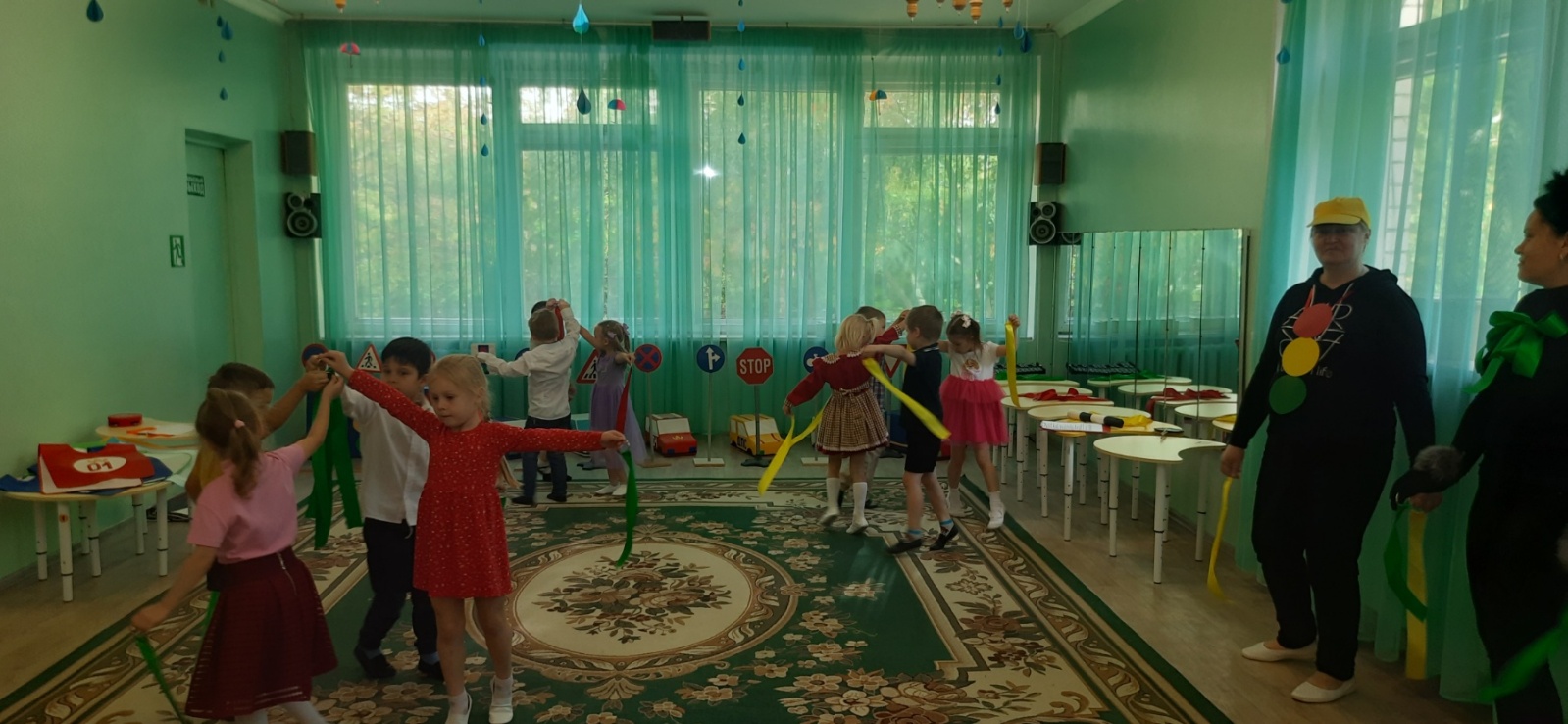 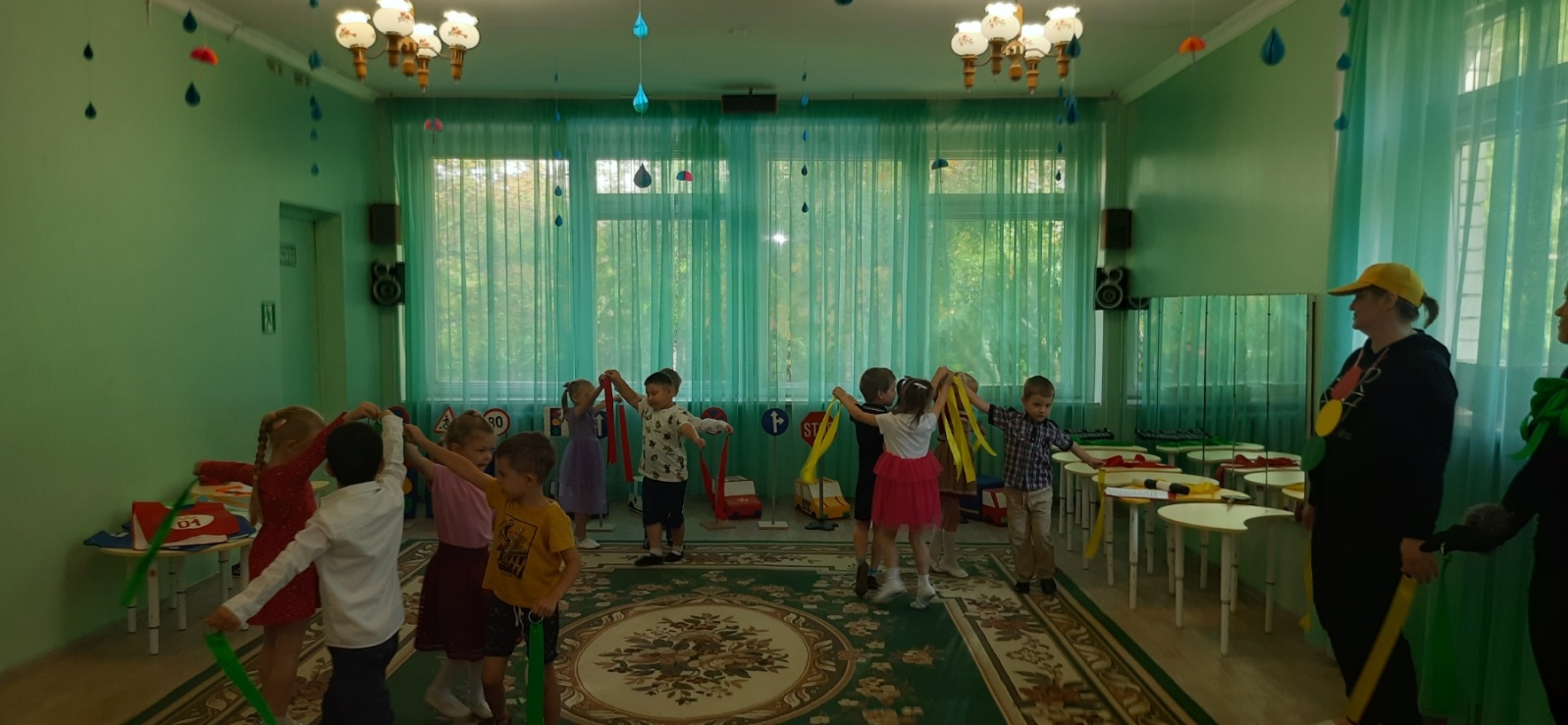 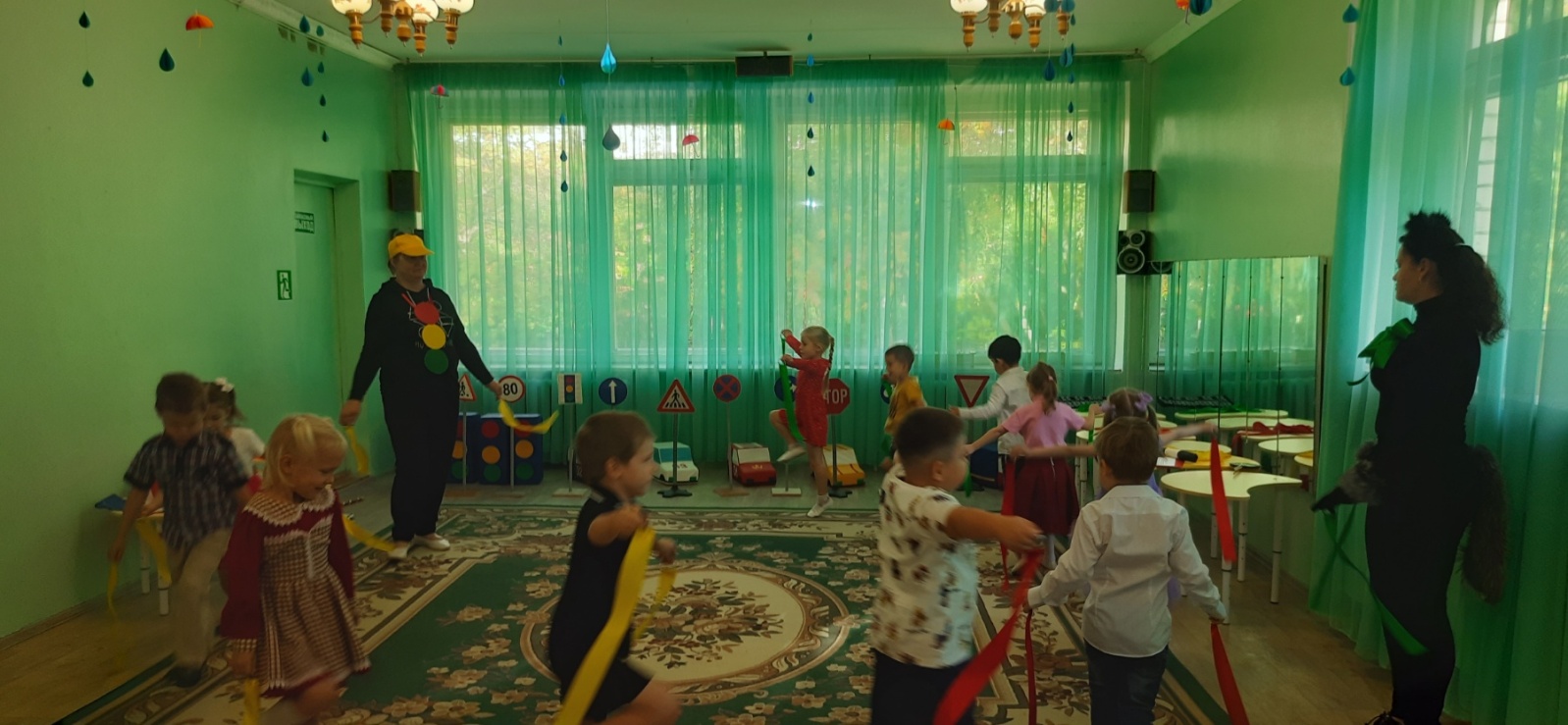 Играем песенку «Едет, едет паровоз» на колокольчиках.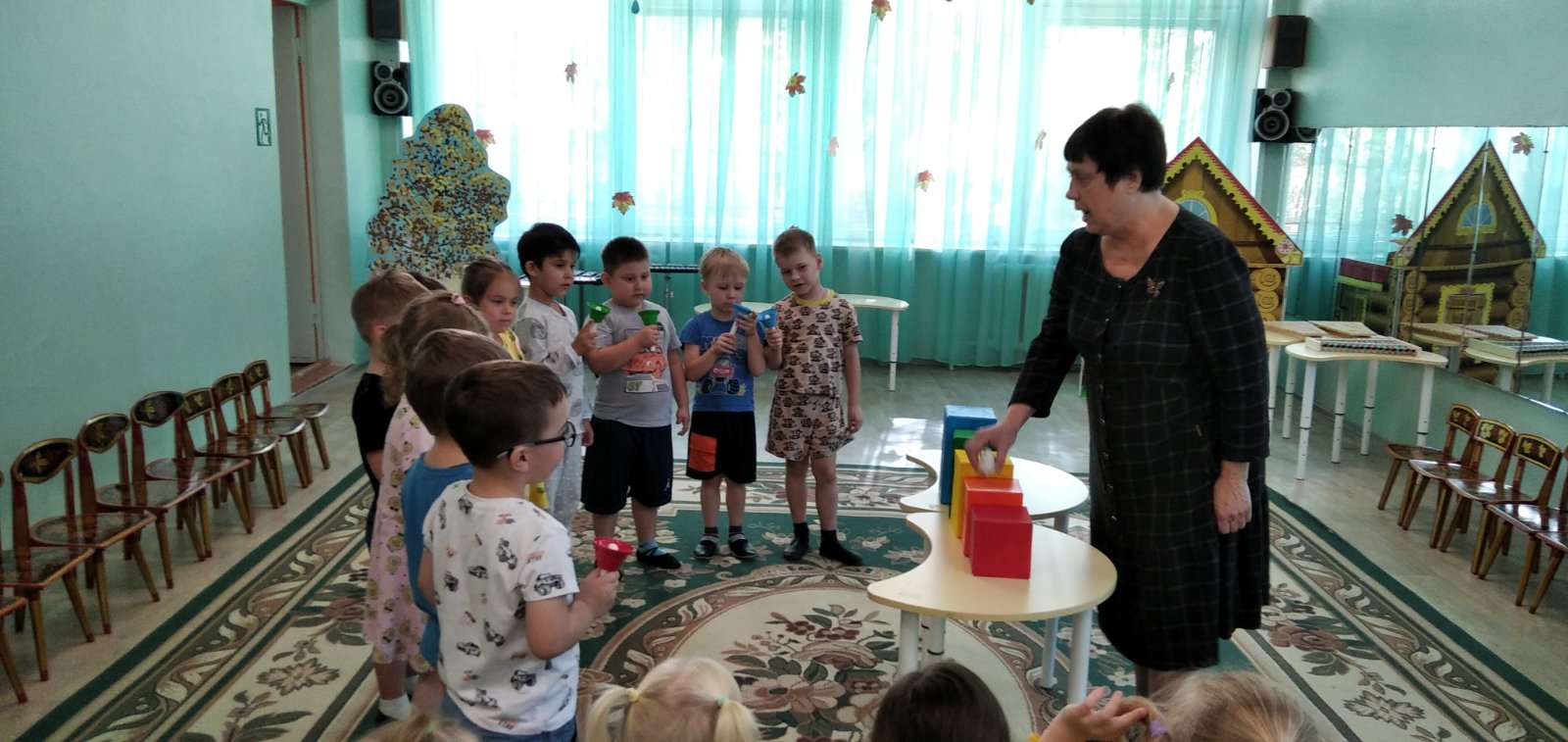 Кирилл покажет, как песенка поётся по ступенькам.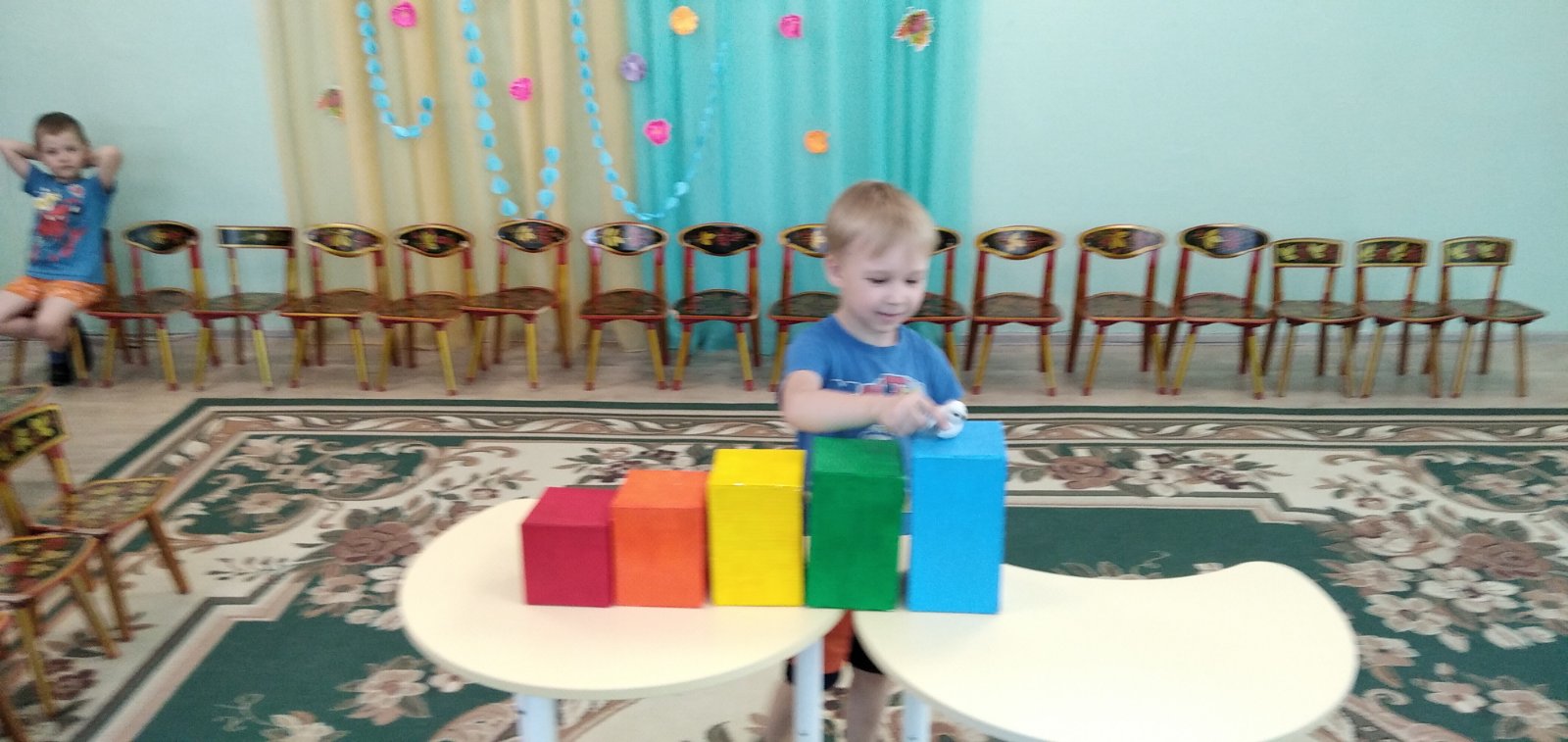 А теперь сыграем сами все вместе эту песенку.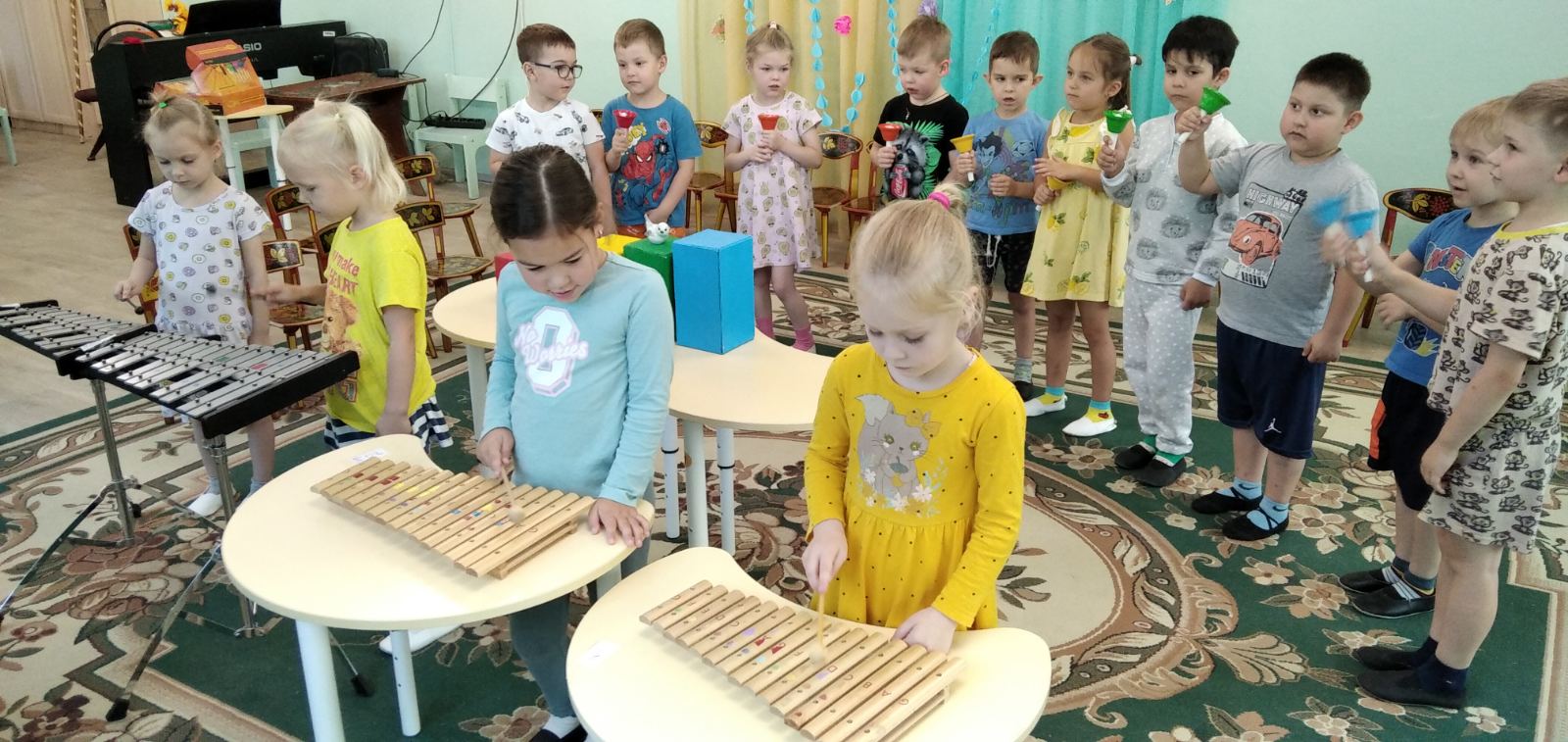 1.Слушание музыки.1.М.И.Глинка «Попутная песня».2. «Песенка Дорожных Знаков», слова Г.Демыкиной, музыка Ю.Чичкова.3.Н.Сидельников «Едем в Ригу».4.В.Маркевичувна «Паровоз»5.В.Маркевичувна «Автобус»6.Песня «Мчится поезд», русский текст Л.Кондрашенко, обработка В.Сибирского.7. «Поезд», румынская народная песня, русский текст Ю.Хазанова, обработка Т.Попатенко.8. «Паровоз», слова А.Якушева, музыка О. Буйновской.В период с 5 по 22 сентября на музыкальных занятиях и в свободной деятельности.2.Пение.1.Песня «Будь внимателен», слова С.Михалкова, музыка Е.Комальковой.1.Песня «Едет,едет паровоз», слова С.Эрнесакс, музыка Г.Эрнесакс.На музыкальных занятиях и в свободной деятельности по желанию детей.3.Игра на ДМИ. Задание: исполнить песенку на пяти ступеньках на металлофонах, ксилофонах и цветных колокольчиках.Дети по желанию выбирают цветные колокольчики , соответствующие пяти цветным ступенькам.Дети самостоятельно встают соответственно порядку музыкальных ступенек, показывают направление мелодии по ступенькам гаммы с помощью птички или музыкальной куколки.Совместно воспроизводят песенку, поют и подыгрывают себе на музыкальных инструментах.1.Песня «Едет,едет паровоз», музыка Г.Эрнесакса.В свободной деятельности и на индивидуальных занятиях.4.Музыкально-ритмические движения.1.Музыкально-ритмическая композиция «Поезд».2.Танец с лентами на музыку вальса из кинофильма «Берегись автомобиля».3. Игра «Светофор», музыка Е. Комальковой.4.Музыкально- ритмические двитжения «Весёлые путешественники», музыка Старокадомского.На музыкальных занятиях и на развлечении 19.09.2023г.